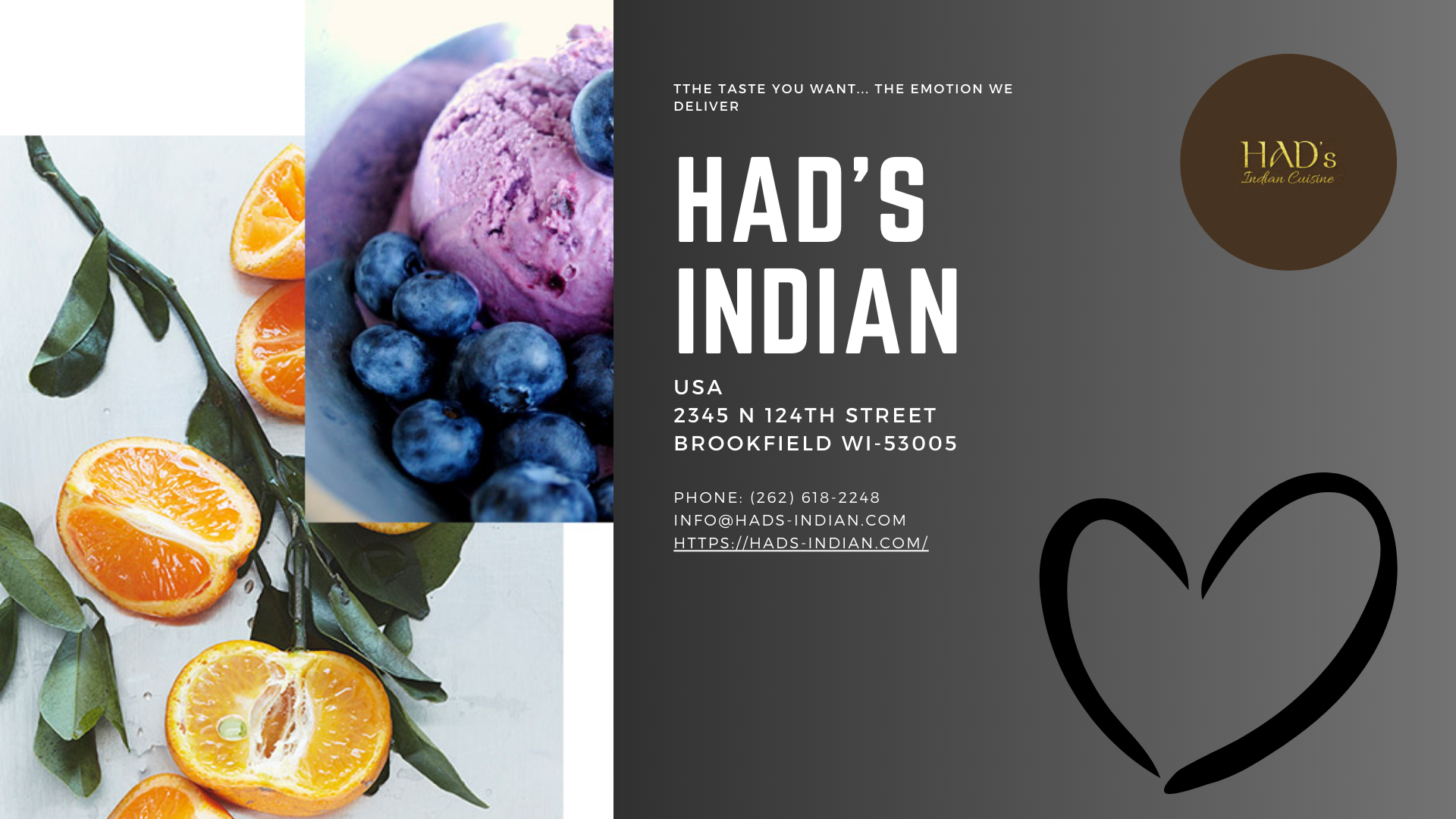 FIND A LUNCH BUFFET RESTAURANT TO HAVE VARIETY OF FOOD IN YOUR PLATEFood is always special and it has a deep connection in our lives. We do love to eat different things that could range from sweet to salty to spicy. However, it is often not possible to have a taste for all food preferences at a single time. But if you want to explore different food items conjointly, there is nothing great time than lunch. You can have a lunch buffet West Allis which can make you satisfied by offering a variety of items to taste and adding a blend of dishes to your plate.Have a mix of Indian foodYour love for the food would be admired when you have the technique to consume different items patiently. Therefore, having them during lunch is the best way to have safe and enjoyable eating. The items you can eat at the Indian buffet West Allis restaurant can easily digest in your belly. Since, after lunch, your body would go through several physical activities. You can have everything from appetizers to a variety of Indian curries, rice, desserts, and beverages during lunch. They can make your lunch time really tempting and adventurous than you had never before.Save money and timeThis might sound surprising about lunch buffets near West Allis but actually is true. When you visit Hads-Indian for lunch, you can actually have great lunch deals to save your bucks. For instance, you would have a pre-designed menu for lunch including your favorite Indian dishes. Thus, you can pay a fixed amount for tasting the different varieties of foods on your table. Also, you do not have to think more about ordering the food which could take time. You will find a variety of dishes presented on the table that you can pick to put on your plate and can enjoy the meal.Options for everyoneDuring the lunch buffet, there will be food options for everyone who likes to have vegetarian or non-vegetarian dishes. You can even find the customized Indian buffet menu in West Allis to add and evade the items of your preferences. For example, if you want to host a lunch buffet for your office clients, you can ask us to add items as per their preferences. We do have Indian curries made with spices and combined with rice, naan, and tandoori chapatis. Also, you can have chicken dishes stuffed with Indian herbs, spices, and curries to deliver an awesome taste.Have an unforgettable food experienceLunch is the time when restaurants are jam-packed with the foodies. Therefore, the food variety with the Indian lunch buffet West Allis cannot be matched to other eating schedules. You can have maximum food items as per your budget and can have an enjoyable afternoon by sitting inside the cozy restaurant setting. This would certainly make your afternoon meal unforgettable. Thus, you will be visiting your favorite restaurant again which is none other than Hads-Indian for the next lunch meal.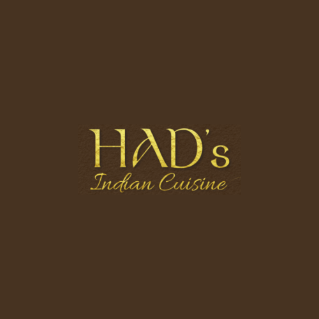 